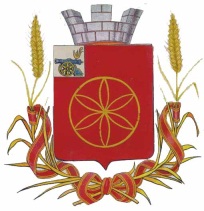 АДМИНИСТРАЦИЯ МУНИЦИПАЛЬНОГО ОБРАЗОВАНИЯРУДНЯНСКИЙ РАЙОН СМОЛЕНСКОЙ ОБЛАСТИП О С Т А Н О В Л Е Н И Еот  01.12.2015  N 377Об утверждении муниципальнойпрограммы «Доступная среда» на2016-2018 годыВ соответствии с Конституцией Российской Федерации, Федеральным законом от 6 октября 2003 года №131-ФЗ «Об общих принципах организации местного самоуправления в Российской Федерации», Федеральным законом от 24 ноября 1995 года №181-ФЗ «О социальной защите инвалидов в Российской Федерации», Законом Смоленской области от 30.09.2015 №114-з «Об обеспечении беспрепятственного доступа инвалидов к объектам социальной, инженерной и транспортной инфраструктур и к предоставляемым в них услугам в Смоленской области», Уставом муниципального образования Руднянский район Смоленской области и в целях исполнения плана мероприятий («дорожной карты») «Повышение значений показателей доступности для инвалидов объектов и услуг в муниципальном образовании Руднянский район Смоленской области, утвержденной постановлением Администрации муниципального образования Руднянский район Смоленской области от 10.11.2015 № 352,Администрация муниципального образования Руднянский район Смоленской области постановляет:Утвердить муниципальную программу «Доступная среда» на 2016-2018 годы.Контроль за исполнением настоящего постановления возложить на заместителя Главы муниципального образования Руднянский район Смоленской области В.А. Романенко.Настоящее постановление вступает в силу с 1 января 2016 года.Глава муниципального образования Руднянский район  Смоленской области                                                         Ю.И. ИвашкинМУНИЦИПАЛЬНАЯ ПРОГРАММА«Доступная среда» на 2016-2018 годы2015Паспортмуниципальной программы«Доступная среда» на 2016-2018 годыРаздел 1.1. Общая характеристика социально-экономической сферы реализации  муниципальной программы В настоящее время на территории муниципального образования Руднянский район Смоленской области  проживает 2711 инвалидов (более 11 процентов от всего населения  Руднянского  района). Удельный вес инвалидов (по группам инвалидности) от общего числа инвалидов, проживающих на территории муниципального образования Руднянский район Смоленской области, составляет: инвалиды 1 группы – 381 человек, инвалиды II группы –1295 человек, инвалиды III группы – 1035 человек, дети-инвалиды – 70 человек.     Наиболее  уязвимыми незащищенными являются следующие категории инвалидов:     - инвалиды с поражением опорно-двигательного аппарата, использующие при передвижении вспомогательные средства (кресла-коляски, костыли, ходунки и т.д.). В  Руднянском  районе  проживает около  30 человек, передвигающихся с помощью кресел-колясок;    - инвалиды с дефектами органа зрения (в Руднянском районе инвалидов  с дефектами органа зрения проживает 156 человек);    - инвалиды с дефектами органа слуха (в  Руднянском районе  проживает 2 инвалида с дефектами органа слуха);	- инвалиды со сниженными ментальными возможностями (в   Руднянском районе проживает  326 инвалидов, относящихся к данной категории).	Обеспечение доступной среды для инвалидов является одной из важнейших социально-экономических проблем, затрагивающей права и потребности  более двух тысяч граждан Руднянского  района. Согласно Конвенции о правах инвалидов в районе принимаются меры для обеспечения инвалидам  наравне с другими гражданами доступа к физическому окружению (здания и сооружения, окружающие человека в повседневной жизни), транспорту, информации и связи, а также другим объектам и услугам, открытым или предоставляемым населению.       Меры,  включающие выявление и устранение препятствий и барьеров, мешающих доступности, должны  распространяться в частности:- на здания, дороги, транспорт и другие объекты, включая школы, жилые дома, медицинские учреждения и рабочие места;- на информационные, коммуникационные и другие службы, включая электронные и экстренные службы.Создание  доступной среды для инвалидов позволит им реализовывать свои права и основные свободы, что будет способствовать их полноценному участию в жизни страны.В современных условиях поддержание активности инвалидов в сфере труда, образования, общественной деятельности, в культурно-досуговой сфере представляется не только как форма удовлетворения индивидуальных потребностей инвалидов, но и как укрепление человеческого потенциала страны и его социально-экономического развития.	Полноценная жизнедеятельность подавляющего большинства инвалидов невозможна без создания доступной среды, а также без оказания им различных видов помощи и услуг, соответствующих их социальным потребностям, включая реабилитационные и социальные услуги, без материальной и иной поддержки. Своевременное удовлетворение инвалидами индивидуальных потребностей способствует компенсации имеющихся у них ограничений  жизнедеятельности, созданию равных с другими категориями населения возможностей в социально-бытовой, профессиональной, общественно-политической, культурной и иных сферах.     Доступная среда нужна не только инвалидам, но и другим маломобильным категориям: пожилым гражданам, людям с детскими колясками, гражданам, получившим временную нетрудоспособность и утратившим ту или иную функцию в связи с болезнью.Социальная адаптация, создание условий для полноценной жизнедеятельности инвалидов представляют собой многогранный процесс. Его успешность зависит от участия в нем соответствующих специалистов: педагогов, психологов, социальных педагогов, дефектологов. В ходе реализации этого процесса необходимо взаимодействие специалистов государственных и негосударственных учреждений, широких слоев общественности, средств массовой информации.Для повышения качества жизни инвалидов, обеспечения условий их жизнедеятельности  в рамках реализации ряда областных и муниципальных социальных программ  на территории муниципального образования Руднянский район Смоленской  области:- составлен реестр объектов социальной инфраструктуры, находящихся  в муниципальной собственности муниципального образования Руднянский район Смоленской области, и реестр объектов социальной инфраструктуры, находящихся в муниципальной собственности Смоленской области. В данный реестр включен 61 объект;- осуществлена паспортизация объектов социальной инфраструктуры в приоритетных сферах жизнедеятельности инвалидов и других маломобильных групп населения, а именно: сформированы паспорта доступности  на 61  объект.Приоритетными признаются учреждения образования, культуры, физической культуры и спорта.В трех образовательных учреждениях района проведена работа по обеспечению инклюзивного образования детей с ограниченными возможностями здоровья, детей-инвалидов, приспособлены входные группы зданий, зоны оказания образовательных услуг, санитарно-гигиенические помещения приведены в соответствие с требованиями доступности и безопасности для детей-инвалидов, образовательные организации также оснащены реабилитационным, компьютерным оборудованием.Вместе с тем в сфере образования остаются нерешенными следующие вопросы:- не все здания образовательных учреждений адаптированы для беспрепятственного доступа детей-инвалидов с учетом их особых потребностей, что ограничивает возможности детей-инвалидов для получения образовательных услуг;- значительное количество образовательных учреждений недостаточно оснащено специальным, в том числе учебным, реабилитационным и компьютерным оборудованием. В сфере физической культуры и спорта при введении новых объектов в эксплуатацию планируется их оснащение пандусами, подъемниками, поручнями и санитарно-гигиеническими помещениями для людей с отклонениями в состоянии здоровья, инвалидов. В настоящее время имеющиеся объекты спорта, в том числе спортивные сооружения требуют оснащения специализированным оборудованием и инвентарем для занятий с инвалидами, имеющими различные степени ограничения.Для беспрепятственного доступа инвалидов и других МГН в учреждения культуры необходимо адаптировать здания учреждений культуры  с учетом особых потребностей инвалидов.Дестимуляция трудовой и социальной активности инвалидов, которая негативно отражается на образовательном и культурном уровне инвалидов, а также уровне и качестве их жизни, равнодушное отношение к инвалидам в массовом сознании граждан и социальная разобщенность инвалидов и граждан, не являющихся инвалидами, ограничение жизнедеятельности других МГН (лиц преклонного возраста, временно нетрудоспособных, беременных, людей с детскими колясками, детей дошкольного возраста) обусловливает необходимость комплексного подхода к решению важнейшей социальной задачи - создание равных возможностей для инвалидов во всех сферах жизни общества путем обеспечения доступности физического, социального, экономического и культурного окружения. Нельзя оставлять без внимания и иные потребности инвалидов и МГН, в части обеспечения их транспортным обслуживанием, возможностью беспрепятственного пользования услугами торговли, бытового обслуживания и иное. Особое внимание следует уделить условиям проживания инвалидов и МГН и обеспечить им возможность самостоятельного передвижения из квартиры на улицу.Целесообразность решения проблемы обеспечения доступности среды для инвалидов и других МГН программно-целевым методом обусловлена следующими причинами:масштабность, высокая социально-экономическая значимость проблемы, длительность решения проблемы - решение проблемы предполагает модернизацию, дооборудование значительной части существующих объектов социальной, транспортной, информационной инфраструктур, жилых многоэтажных домов, а также организацию строительства новых объектов с учетом требований доступности;инновационный характер проблемы - для ее решения потребуется выработка новых форм и методов создания и внедрения механизмов формирования доступной среды жизнедеятельности для инвалидов и других МГН, повышения эффективности реабилитационных услуг;комплексность проблемы - потребуется решение различных задач правового, финансового, организационного и информационного характера, затрагивающих интересы различных собственников, реализация соответствующего комплекса мероприятий;межведомственный характер проблемы - для ее решения потребуется межведомственное взаимодействие федеральных исполнительных органов государственной власти, органов исполнительной власти области, органов местного самоуправления, общественных объединений, учреждений, организаций, обществ.Учитывая вышеизложенное, использование программно-целевого метода представляется наиболее целесообразным для решения проблемы, обеспечивающей создание условий устойчивого развития доступной среды для инвалидов и других МГН в Руднянском районе, с реализацией комплекса мероприятий, взаимосвязанных по конкретным целям, ресурсам, срокам реализации и исполнителям, обеспечивающих системный подход в решении задач комплексной реабилитации инвалидов, а также привлечение для выполнения поставленных задач средств консолидированного бюджета.Раздел 1.2. Приоритеты муниципальной политики в сфере реализации  муниципальной программы, цели, целевые показатели, описание ожидаемых конечных результатов, сроки и этапы реализации  муниципальной программыЦелью муниципальной программы «Доступная среда» на 2016-2018 годы (далее – муниципальной программы) является обеспечение беспрепятственного доступа (далее - доступность) к объектам и услугам в приоритетных сферах жизнедеятельности инвалидов и других маломобильных группы населения (людей, испытывающих затруднения при самостоятельном передвижении, получении услуг, необходимой информации) на территории муниципального образования Руднянский район Смоленской области.Система целевых показателей  муниципальной программы для количественной оценки достижения целей приведена в приложение 1 к муниципальной программе.Источником сведений о целевых показателях являются данные мониторинга, проводимые ответственными исполнителями муниципальной программы.Ожидаемыми результатами реализации муниципальной программы являются:повышение уровня социальной адаптации и интеграции инвалидов в общество и упрочение социальных связей;обеспечение доступности зданий и социально-значимых объектов для людей с нарушением опорно-двигательного  аппарата и маломобильных групп населения.Применение программно-целевого метода позволит избежать таких негативных последствий и рисков, как:износ материальной инфраструктуры объектов социальной сферы, что к 2018 году может потребовать принятия экстренных мер по ее воссозданию;рост социальной напряженности, обусловленной дифференциацией качества предоставляемых услуг.Вместе с тем, при использовании программно-целевого метода могут возникнуть риски, связанные с социально-экономическими факторами, инфляцией, дефицитом бюджетных средств и другим, что может повлечь выполнение запланированных мероприятий не в полном объеме. К числу внешних рисков, которые могут негативно влиять на реализацию Программы, следует отнести:ухудшение социально-экономической ситуации в районе;недостаточное либо несвоевременное финансирование мероприятий.При этом объемы средств, необходимых для финансирования мероприятий Программы в очередном году, уточняются и в случае необходимости вносятся соответствующие предложения о внесении изменений в нормативные правовые акты муниципального образования Руднянский район Смоленской области.Риски, связанные с недостатками в управлении муниципальной программой, могут быть вызваны слабой координацией действий заинтересованных структур (органы местного самоуправления муниципального образования Руднянский район Смоленской области, образовательные, общественные организации), что приведет к возникновению диспропорций в ресурсной поддержке реализации намеченных мероприятий и снижению эффективности использования бюджетных средств.Недостаточный учет результатов мониторинговых исследований может существенно повлиять на объективность принятия решений при планировании программных мероприятий, что приведет к отсутствию их привязки к реальной ситуации.Программа будет реализовываться в течение 2016-2018 годов в один этап.Раздел 1.3. Обобщенная характеристика основных мероприятий муниципальной программыОсновными мероприятиями муниципальной программы являются:Проведение мероприятий на объектах в сфере образования, направленных на обеспечение доступности объектов для инвалидов и других маломобильных групп населения.Проведение мероприятий по оборудованию зданий и сооружений в сфере культуры, направленных на обеспечение доступности объектов для инвалидов и других маломобильных групп населения в сфере культуры.Проведение мероприятий по оборудованию объектов культурного наследия, направленных на обеспечение доступности объектов для инвалидов и других маломобильных групп населения в сфере культуры.Проведение мероприятий на объектах спорта, направленных на обеспечение доступности объектов для инвалидов и других маломобильных групп населения.Приобретение общественного наземного пассажирского транспорта, приспособленного для инвалидов и маломобильных групп населения.Проведение мероприятий в сфере ЖКХ, направленных на обеспечение доступности жилого фонда для инвалидов и других маломобильных групп населения.Проведение мероприятий в сфере торговли, предприятий общественного питания, бытового обслуживания и иных услуг, направленных на обеспечение доступности жилого фонда для инвалидов и других маломобильных групп населения.Раздел 1.4. Обоснование ресурсного обеспечения муниципальной программыОбщий объем финансирования муниципальной программы представлен в таблице.ТаблицаВсего по муниципальной программе: 6950,0тысруб., в том числе федеральный бюджет – 4550,0тыс.руб., областной бюджет – 0,0 тыс.руб,бюджет муниципального образования – 2400,0 тыс.руб.Основные направлениями расходования, выделенных на реализацию муниципальной программы средств являются обеспечение основных мероприятий программы. Финансирование муниципальной программы осуществляется из  федерального бюджета, бюджета Смоленской области и бюджета муниципального образования Руднянский район Смоленской области в течение 3-х лет с учетом складывающейся экономической ситуации по всем направлениям, в пределах средств, утвержденных в бюджете муниципального образования Руднянский район Смоленской области согласно бюджетной росписи на соответствующий финансовый год.Приложение 1к муниципальной программе «Доступная среда» на 2016-2018 годыЦелевые показатели реализации муниципальной программы«Доступная среда» на 2016-2018 годыПриложение 2к муниципальной программе «Доступная среда» на 2016-2018 годыПлан реализации муниципальной программы «Доступная среда» на 2016-2018 годыУТВЕРЖДЕНАпостановлением Администрации муниципального образования Руднянский район Смоленской областиот  ______________ № ___Администратор  муниципальной программы   Администрация муниципального образования Руднянский район Смоленской областиИсполнители основных мероприятий муниципальной программы  Отдел по экономике, управлению муниципальным имуществом и земельным отношениям, отдел образования Администрации муниципального образования Руднянский район Смоленской области, отдел культуры Администрации муниципального образования Руднянский район Смоленской области, образовательные учреждения и учреждения культуры, расположенные на территории муниципального образования Руднянский район Смоленской областиНаименование подпрограмм муниципальной программыне имеетсяЦель муниципальной программыобеспечение беспрепятственного доступа (далее - доступность) к объектам и услугам в приоритетных сферах жизнедеятельности инвалидов и других маломобильных групп населения,проживающих на территории муниципального образования Руднянский район Смоленской областиЦелевые показатели реализации муниципальной программы  Доля объектов, доступных для инвалидов и других маломобильных групп населения в сфере образования, в общем количестве объектов в сфере образования;Доля объектов, доступных для инвалидов и других маломобильных групп населения в сфере культуры, в общем количестве объектов в сфере культуры;Удельный вес транспортных средств, используемых для предоставления услуг населению, соответствующих требованиям по обеспечению их доступности для инвалидов (от общего количества транспортных средств, на которых осуществляется  перевозка пассажиров);Доля объектов спорта, доступных для инвалидов и других маломобильных групп населения в общем количестве объектов;Удельный вес социальных объектов торговли, предприятий общественного питания, бытового обслуживания и иных услуг, приспособленных для обеспечения их физической доступности для инвалидов с нарушениями опорно-двигательного аппарата (пандусами, подъемными платформами, лифтами), от общего количества объектов;Доля жилых многоквартирных домов, оборудованных приспособлениями для обеспечения их физической доступности для инвалидов с нарушениями опорно-двигательного аппарата (пандусами, подъемными платформами, лифтами), от общего числа жилых домовСроки (этапы) реализации муниципальной программыСроки реализации муниципальной программы 2016 – 2018 годы в один этап.Объемы ассигнований муниципальной программы (по годам реализации и в разрезе источников финансирования)общий объем финансирования муниципальной программы составляет  6950,0тыс. рублей, в том числе:- средства федерального бюджета – 4550,0 тыс.рублей-средства областного бюджета –0,0тыс. рублей;- средства муниципального бюджета – 2400,0тыс. рублей.По годам реализации:- 2016 год – 1100,0тыс. рублей, в том числе: средства федерального бюджета – 700,0тыс.рублей, средства муниципального бюджета –400,0тыс. рублей.- 2017 год – 1750,0тыс. рублей, в том числе: средства федерального бюджета – 1050,0тыс.рублей, средства муниципального бюджета – 700,0тыс. рублей.- 2018 год – 4100,0тыс. рублей, в том числе: средства федерального бюджета – 2800,0тыс.рублей, средства муниципального бюджета – 1300,0тыс. рублей.Объем финансирования муниципальной программы подлежит ежегодному уточнению.Ожидаемые результаты реализации муниципальной программыПовышение уровня социальной адаптации и интеграции инвалидов в общество;Обеспечение доступности зданий и социально-значимых объектов для людей с нарушением опорно-двигательного  аппарата и маломобильных групп населения.Источники финансированияСумма муниципальной программы,тыс.руб.Сумма муниципальной программы,тыс.руб.Сумма муниципальной программы,тыс.руб.Сумма муниципальной программы,тыс.руб.Сумма муниципальной программы,тыс.руб.Источники финансирования20162016201720172018Средства федерального бюджета700,0700,01050,01050,02800,0Средства областного бюджета0,00,00,00,00,0Средства местного бюджета400,0400,0700,0700,01300,0ИТОГО1100,01750,01750,04100,04100,0№п/пНаименование  и   показателяЕдиница измеренияБазовые значения показателей по годамБазовые значения показателей по годамПланируемые значения показателей (на период реализации решения о местном бюджете)Планируемые значения показателей (на период реализации решения о местном бюджете)Планируемые значения показателей (на период реализации решения о местном бюджете)Прогнозные значения показателей№п/пНаименование  и   показателяЕдиница измерения2014 год2015 год2016 год2017 год2018 годпоследующие   годы реализации программы1Муниципальная программа  «Доступная среда» на 2016-2018 годыМуниципальная программа  «Доступная среда» на 2016-2018 годыМуниципальная программа  «Доступная среда» на 2016-2018 годыМуниципальная программа  «Доступная среда» на 2016-2018 годыМуниципальная программа  «Доступная среда» на 2016-2018 годыМуниципальная программа  «Доступная среда» на 2016-2018 годыМуниципальная программа  «Доступная среда» на 2016-2018 годыМуниципальная программа  «Доступная среда» на 2016-2018 годыУдельный вес транспортных средств, используемых для предоставления услуг населению, соответствующих требованиям по обеспечению их доступности для инвалидов (от общего количества транспортных средств, на которых осуществляется  перевозка пассажиров) %00050100Обеспечение услугами  всех потребителейДоля приоритетных объектов, доступных для инвалидов и других маломобильных групп населения в сфере культуры, в общем количестве приоритетных объектов в сфере культуры.%0012,52550Обеспечение услугами  всех потребителейДоля объектов культурного наследия доступных для инвалидов и других маломобильных групп населения в общем количестве объектов%66,666,6100100100Обеспечение услугами  всех потребителейДоля приоритетных объектов, доступных для инвалидов и других маломобильных групп населения в сфере образования, в общем количестве приоритетных объектов%12,537,550,062,587,5Обеспечение услугами  всех потребителейДоля объектов спорта, доступных для инвалидов и других маломобильных групп населения в общем количестве объектов%0033,366,6100Обеспечение услугами  всех потребителейДоля жилых многоквартирных домов, оборудованных приспособлениями для обеспечения их физической доступности для инвалидов с нарушениями опорно-двигательного аппарата (пандусами, подъемными платформами, лифтами), от общего числа жилых домов%0004060Увеличение доступности жилых много квартирных домовУдельный вес социальных объектов торговли, предприятий общественного питания, бытового обслуживания и иных услуг, приспособленных для обеспечения их физической доступности для инвалидов с нарушениями опорно-двигательного аппарата (пандусами, подъемными платформами, лифтами), от общего объектовУвеличение доступностиобъектов торговли, предприятий общественного питания, бытового обслуживания и иных услугполностью доступны %008,015,222,5Увеличение доступностиобъектов торговли, предприятий общественного питания, бытового обслуживания и иных услугчастично доступно%002,120,040,0Увеличение доступностиобъектов торговли, предприятий общественного питания, бытового обслуживания и иных услуг№№п/п№№п/пНаименование Исполнительмероприятия    
Исполнительмероприятия    
Источники финансового   обеспечения (расшифровать), тыс.руб.Источники финансового   обеспечения (расшифровать), тыс.руб.Объем средств на реализацию муниципальной программы на отчетный год и плановый период, тыс. рублейОбъем средств на реализацию муниципальной программы на отчетный год и плановый период, тыс. рублейОбъем средств на реализацию муниципальной программы на отчетный год и плановый период, тыс. рублейОбъем средств на реализацию муниципальной программы на отчетный год и плановый период, тыс. рублейОбъем средств на реализацию муниципальной программы на отчетный год и плановый период, тыс. рублейПланируемое значение показателя на реализацию муниципальной программы на отчетный год и плановый периодПланируемое значение показателя на реализацию муниципальной программы на отчетный год и плановый периодПланируемое значение показателя на реализацию муниципальной программы на отчетный год и плановый периодПланируемое значение показателя на реализацию муниципальной программы на отчетный год и плановый периодПланируемое значение показателя на реализацию муниципальной программы на отчетный год и плановый период№№п/п№№п/пНаименование Исполнительмероприятия    
Исполнительмероприятия    
Источники финансового   обеспечения (расшифровать), тыс.руб.Источники финансового   обеспечения (расшифровать), тыс.руб.Всего2016 год2016 год2017 год2018 год2016 год2016 год2017 год2017 год2018 годЦель муниципальной программы: обеспечение беспрепятственного доступа (далее - доступность) к приоритетным объектам и услугам в приоритетных сферах жизнедеятельности инвалидов и других маломобильных группы населения (людей, испытывающих затруднения при самостоятельном передвижении, получении услуг, необходимой информации) на территории муниципального образования Руднянский район Смоленской областиЦель муниципальной программы: обеспечение беспрепятственного доступа (далее - доступность) к приоритетным объектам и услугам в приоритетных сферах жизнедеятельности инвалидов и других маломобильных группы населения (людей, испытывающих затруднения при самостоятельном передвижении, получении услуг, необходимой информации) на территории муниципального образования Руднянский район Смоленской областиЦель муниципальной программы: обеспечение беспрепятственного доступа (далее - доступность) к приоритетным объектам и услугам в приоритетных сферах жизнедеятельности инвалидов и других маломобильных группы населения (людей, испытывающих затруднения при самостоятельном передвижении, получении услуг, необходимой информации) на территории муниципального образования Руднянский район Смоленской областиЦель муниципальной программы: обеспечение беспрепятственного доступа (далее - доступность) к приоритетным объектам и услугам в приоритетных сферах жизнедеятельности инвалидов и других маломобильных группы населения (людей, испытывающих затруднения при самостоятельном передвижении, получении услуг, необходимой информации) на территории муниципального образования Руднянский район Смоленской областиЦель муниципальной программы: обеспечение беспрепятственного доступа (далее - доступность) к приоритетным объектам и услугам в приоритетных сферах жизнедеятельности инвалидов и других маломобильных группы населения (людей, испытывающих затруднения при самостоятельном передвижении, получении услуг, необходимой информации) на территории муниципального образования Руднянский район Смоленской областиЦель муниципальной программы: обеспечение беспрепятственного доступа (далее - доступность) к приоритетным объектам и услугам в приоритетных сферах жизнедеятельности инвалидов и других маломобильных группы населения (людей, испытывающих затруднения при самостоятельном передвижении, получении услуг, необходимой информации) на территории муниципального образования Руднянский район Смоленской областиЦель муниципальной программы: обеспечение беспрепятственного доступа (далее - доступность) к приоритетным объектам и услугам в приоритетных сферах жизнедеятельности инвалидов и других маломобильных группы населения (людей, испытывающих затруднения при самостоятельном передвижении, получении услуг, необходимой информации) на территории муниципального образования Руднянский район Смоленской областиЦель муниципальной программы: обеспечение беспрепятственного доступа (далее - доступность) к приоритетным объектам и услугам в приоритетных сферах жизнедеятельности инвалидов и других маломобильных группы населения (людей, испытывающих затруднения при самостоятельном передвижении, получении услуг, необходимой информации) на территории муниципального образования Руднянский район Смоленской областиЦель муниципальной программы: обеспечение беспрепятственного доступа (далее - доступность) к приоритетным объектам и услугам в приоритетных сферах жизнедеятельности инвалидов и других маломобильных группы населения (людей, испытывающих затруднения при самостоятельном передвижении, получении услуг, необходимой информации) на территории муниципального образования Руднянский район Смоленской областиЦель муниципальной программы: обеспечение беспрепятственного доступа (далее - доступность) к приоритетным объектам и услугам в приоритетных сферах жизнедеятельности инвалидов и других маломобильных группы населения (людей, испытывающих затруднения при самостоятельном передвижении, получении услуг, необходимой информации) на территории муниципального образования Руднянский район Смоленской областиЦель муниципальной программы: обеспечение беспрепятственного доступа (далее - доступность) к приоритетным объектам и услугам в приоритетных сферах жизнедеятельности инвалидов и других маломобильных группы населения (людей, испытывающих затруднения при самостоятельном передвижении, получении услуг, необходимой информации) на территории муниципального образования Руднянский район Смоленской областиЦель муниципальной программы: обеспечение беспрепятственного доступа (далее - доступность) к приоритетным объектам и услугам в приоритетных сферах жизнедеятельности инвалидов и других маломобильных группы населения (людей, испытывающих затруднения при самостоятельном передвижении, получении услуг, необходимой информации) на территории муниципального образования Руднянский район Смоленской областиЦель муниципальной программы: обеспечение беспрепятственного доступа (далее - доступность) к приоритетным объектам и услугам в приоритетных сферах жизнедеятельности инвалидов и других маломобильных группы населения (людей, испытывающих затруднения при самостоятельном передвижении, получении услуг, необходимой информации) на территории муниципального образования Руднянский район Смоленской областиЦель муниципальной программы: обеспечение беспрепятственного доступа (далее - доступность) к приоритетным объектам и услугам в приоритетных сферах жизнедеятельности инвалидов и других маломобильных группы населения (людей, испытывающих затруднения при самостоятельном передвижении, получении услуг, необходимой информации) на территории муниципального образования Руднянский район Смоленской областиЦель муниципальной программы: обеспечение беспрепятственного доступа (далее - доступность) к приоритетным объектам и услугам в приоритетных сферах жизнедеятельности инвалидов и других маломобильных группы населения (людей, испытывающих затруднения при самостоятельном передвижении, получении услуг, необходимой информации) на территории муниципального образования Руднянский район Смоленской областиЦель муниципальной программы: обеспечение беспрепятственного доступа (далее - доступность) к приоритетным объектам и услугам в приоритетных сферах жизнедеятельности инвалидов и других маломобильных группы населения (людей, испытывающих затруднения при самостоятельном передвижении, получении услуг, необходимой информации) на территории муниципального образования Руднянский район Смоленской областиЦель муниципальной программы: обеспечение беспрепятственного доступа (далее - доступность) к приоритетным объектам и услугам в приоритетных сферах жизнедеятельности инвалидов и других маломобильных группы населения (людей, испытывающих затруднения при самостоятельном передвижении, получении услуг, необходимой информации) на территории муниципального образования Руднянский район Смоленской области11Приобретение общественного наземного пассажирского транспорта, приспособленного для инвалидов и маломобильных групп населенияОтдел по экономике, управлению муниципальным имуществом и земельным отношениям (далее – отдел экономики)федеральный бюджет федеральный бюджет 1400,01400,01400,00,00,01400,0ХХХХХ11Приобретение общественного наземного пассажирского транспорта, приспособленного для инвалидов и маломобильных групп населенияОтдел по экономике, управлению муниципальным имуществом и земельным отношениям (далее – отдел экономики)областной бюджетобластной бюджет0,00,00,00,00,00,0ХХХХХ11Приобретение общественного наземного пассажирского транспорта, приспособленного для инвалидов и маломобильных групп населенияОтдел по экономике, управлению муниципальным имуществом и земельным отношениям (далее – отдел экономики)бюджет муниципального образованиябюджет муниципального образования600,0600,0600,00,00,0600,0ХХХХХУдельный вес транспортных средств, используемых для предоставления услуг населению, соответствующих требованиям по обеспечению их доступности для инвалидов (от общего количества транспортных средств, на которых осуществляется  перевозка пассажиров)Удельный вес транспортных средств, используемых для предоставления услуг населению, соответствующих требованиям по обеспечению их доступности для инвалидов (от общего количества транспортных средств, на которых осуществляется  перевозка пассажиров)Удельный вес транспортных средств, используемых для предоставления услуг населению, соответствующих требованиям по обеспечению их доступности для инвалидов (от общего количества транспортных средств, на которых осуществляется  перевозка пассажиров)ХХХХХХХХХ050501001001.11.1Приобретение общественного наземного пассажирского транспорта, приспособленного для инвалидов и маломобильных групп населенияотдел экономикифедеральный бюджет федеральный бюджет 1400,01400,01400,00,00,01400,0ХХХХХ1.11.1Приобретение общественного наземного пассажирского транспорта, приспособленного для инвалидов и маломобильных групп населенияотдел экономикиобластной бюджетобластной бюджет0,00,00,00,00,00,0ХХХХХ1.11.1Приобретение общественного наземного пассажирского транспорта, приспособленного для инвалидов и маломобильных групп населенияотдел экономикибюджет муниципального образованиябюджет муниципального образования600,0600,0600,00,00,0600,0ХХХХХ22Проведение мероприятий по оборудованию зданий и сооружений в сфере культуры, направленных на обеспечение доступности объектов для инвалидов и других маломобильных групп населения в сфере культурыотдел культуры Администрации муниципального образования Руднянский район Смоленской области (далее – отдел культуры)федеральный бюджет федеральный бюджет 1400,01400,01400,00,0700,0700,0ХХХХХ22Проведение мероприятий по оборудованию зданий и сооружений в сфере культуры, направленных на обеспечение доступности объектов для инвалидов и других маломобильных групп населения в сфере культурыотдел культуры Администрации муниципального образования Руднянский район Смоленской области (далее – отдел культуры)областной бюджетобластной бюджет0,00,00,00,00,00,0ХХХХХ22Проведение мероприятий по оборудованию зданий и сооружений в сфере культуры, направленных на обеспечение доступности объектов для инвалидов и других маломобильных групп населения в сфере культурыотдел культуры Администрации муниципального образования Руднянский район Смоленской области (далее – отдел культуры)бюджет муниципального образованиябюджет муниципального образования750,0750,0750,050,0350,0350,0ХХХХХДоля приоритетных объектов, доступных для инвалидов и других маломобильных групп населения в сфере культуры, в общем количестве приоритетных объектов в сфере культурыДоля приоритетных объектов, доступных для инвалидов и других маломобильных групп населения в сфере культуры, в общем количестве приоритетных объектов в сфере культурыДоля приоритетных объектов, доступных для инвалидов и других маломобильных групп населения в сфере культуры, в общем количестве приоритетных объектов в сфере культурыХХХХХХХХХ2.12.1Обеспечение муниципальных бюджетных учреждений культуры оборудованием, адаптированным для инвалидов (описание объектов искусствашрифтом Брайля, голосовое дублирование, индивидуальные беспроводные устройства, компьютеры с экранным доступом для инвалидов по зрению, внедрение в практику работы библиотек тифлофлештехнологий и др.)отдел культурыбюджет муниципального образованиябюджет муниципального образования150,0150,0150,050,050,050,0ХХХХХ2.22.2Проведение капитальных ремонтов зданий и сооружений объектов культуры, направленных на обеспечение их доступности для инвалидов и других маломобильных групп населения в сфере культурыотдел культурыфедеральный бюджет федеральный бюджет 1400,01400,01400,00,0700,0700,0ХХХХХ2.22.2Проведение капитальных ремонтов зданий и сооружений объектов культуры, направленных на обеспечение их доступности для инвалидов и других маломобильных групп населения в сфере культурыотдел культурыобластной бюджетобластной бюджет0,00,00,00,00,00,0ХХХХХ2.22.2Проведение капитальных ремонтов зданий и сооружений объектов культуры, направленных на обеспечение их доступности для инвалидов и других маломобильных групп населения в сфере культурыотдел культурыбюджет муниципального образованиябюджет муниципального образования600,0600,0600,00,0300,0300,0ХХХХХ33Проведение мероприятий по оборудованию объектов культурного наследия, направленных на обеспечение доступности объектов для инвалидов и других маломобильных групп населения в сфере культурыотдел культурыфедеральный бюджет федеральный бюджет 350,0350,0350,0350,00,00,0ХХХХХ33Проведение мероприятий по оборудованию объектов культурного наследия, направленных на обеспечение доступности объектов для инвалидов и других маломобильных групп населения в сфере культурыотдел культурыобластной бюджетобластной бюджет0,00,00,00,00,00,0ХХХХХ33Проведение мероприятий по оборудованию объектов культурного наследия, направленных на обеспечение доступности объектов для инвалидов и других маломобильных групп населения в сфере культурыотдел культурыбюджет муниципального образованиябюджет муниципального образования150,0150,0150,0150,00,00,0ХХХХХДоля объектов культурного наследия, доступных для инвалидов и других маломобильных групп населения в общем количестве объектовДоля объектов культурного наследия, доступных для инвалидов и других маломобильных групп населения в общем количестве объектовДоля объектов культурного наследия, доступных для инвалидов и других маломобильных групп населения в общем количестве объектовХХХХХХХХХ1001001001001003.13.1Проведение капитальных ремонтов объектов культурного наследия, направленных на обеспечение их доступности для инвалидов и других маломобильных групп населения в сфере культурыотдел культурыфедеральный бюджет федеральный бюджет 350,0350,0350,0350,00,00,0ХХХХХ3.13.1Проведение капитальных ремонтов объектов культурного наследия, направленных на обеспечение их доступности для инвалидов и других маломобильных групп населения в сфере культурыотдел культурыобластной бюджетобластной бюджет0,00,00,00,00,00,0ХХХХХ3.13.1Проведение капитальных ремонтов объектов культурного наследия, направленных на обеспечение их доступности для инвалидов и других маломобильных групп населения в сфере культурыотдел культурыбюджет муниципального образованиябюджет муниципального образования150,0150,0150,0150,00,00,0ХХХХХ44Проведение мероприятий на объектах спорта, направленных на обеспечение доступности объектов для инвалидов и других маломобильных групп населения отдел образования администрации муниципального образования Руднянский район Смоленской области (далее – отдел образования)федеральный бюджет федеральный бюджет 1400,01400,01400,0350,0350,0700,0ХХХХХ44Проведение мероприятий на объектах спорта, направленных на обеспечение доступности объектов для инвалидов и других маломобильных групп населения отдел образования администрации муниципального образования Руднянский район Смоленской области (далее – отдел образования)областной бюджетобластной бюджет0,00,00,00,00,00,0ХХХХХ44Проведение мероприятий на объектах спорта, направленных на обеспечение доступности объектов для инвалидов и других маломобильных групп населения отдел образования администрации муниципального образования Руднянский район Смоленской области (далее – отдел образования)бюджет муниципального образованиябюджет муниципального образования600,0600,0600,0150,0150,0300,0ХХХХХДоля объектов спорта, доступных для инвалидов и других маломобильных групп населения в общем количестве объектовДоля объектов спорта, доступных для инвалидов и других маломобильных групп населения в общем количестве объектовДоля объектов спорта, доступных для инвалидов и других маломобильных групп населения в общем количестве объектовХХХХХХХХХ33,366,666,61001004.14.1Проведение капитальных ремонтов объектов (зданий и сооружений) спорта, направленных на обеспечение их доступности для инвалидов и других маломобильных групп населения отдел образованияфедеральный бюджет федеральный бюджет 1050,01050,01050,0350,00,0700,0ХХХХХ4.14.1Проведение капитальных ремонтов объектов (зданий и сооружений) спорта, направленных на обеспечение их доступности для инвалидов и других маломобильных групп населения отдел образованияобластной бюджетобластной бюджет0,00,00,00,00,00,0ХХХХХ4.14.1Проведение капитальных ремонтов объектов (зданий и сооружений) спорта, направленных на обеспечение их доступности для инвалидов и других маломобильных групп населения отдел образованиябюджет муниципального образованиябюджет муниципального образования450,0450,0450,0150,00,0300,0ХХХХХ4.24.2Приобретение пандуса и  спортивного инвентаря для занятий физической культурой и спортом инвалидов и других маломобильных групп населенияотдел образованияфедеральный бюджет федеральный бюджет 350,0350,0350,00,0350,00,0ХХХХХ4.24.2Приобретение пандуса и  спортивного инвентаря для занятий физической культурой и спортом инвалидов и других маломобильных групп населенияотдел образованияобластной бюджетобластной бюджет0,00,00,00,00,00,0ХХХХХ4.24.2Приобретение пандуса и  спортивного инвентаря для занятий физической культурой и спортом инвалидов и других маломобильных групп населенияотдел образованиябюджет муниципального образованиябюджет муниципального образования150,0150,0150,00,0150,00,0ХХХХХ55Проведение мероприятий на объектах в сфере образования, направленных на обеспечение доступности объектов для инвалидов и других маломобильных групп населения отдел образованиябюджет муниципального образованиябюджет муниципального образования300,0300,0300,050,0200,050,0ХХХХХДоля приоритетных объектов, доступных для инвалидов и других маломобильных групп населения в сфере образования, в общем количестве приоритетных объектовДоля приоритетных объектов, доступных для инвалидов и других маломобильных групп населения в сфере образования, в общем количестве приоритетных объектовДоля приоритетных объектов, доступных для инвалидов и других маломобильных групп населения в сфере образования, в общем количестве приоритетных объектовХХХХХХХХХ50,062,562,587,587,55.15.1Проведение капитальных ремонтов объектов (зданий и сооружений) в сфере образования, направленных на обеспечение их доступности для инвалидов и других маломобильных групп населенияотдел образованиябюджет муниципального образованиябюджет муниципального образования200,0200,0200,00,0200,00,0ХХХХХ5.25.2Приобретение подъемников,  спортивного инвентаря, учебных пособий и др. в целях предоставления инклюзивного образования детямотдел образованиябюджет муниципального образованиябюджет муниципального образования100,0100,0100,050,00,050,0ХХХХХ66Проведение мероприятий в сфере ЖКХ, направленных на обеспечение доступности жилого фонда для инвалидов и других маломобильных групп населения.отдел ЖКХбюджет муниципального образованиябюджет муниципального образования0,00,00,00,00,00,0ХХХХХДоля жилых многоквартирных домов, оборудованных приспособлениями для обеспечения их физической доступности для инвалидов с нарушениями опорно-двигательного аппарата (пандусами, подъемными платформами, лифтами), от общего числа жилых домовДоля жилых многоквартирных домов, оборудованных приспособлениями для обеспечения их физической доступности для инвалидов с нарушениями опорно-двигательного аппарата (пандусами, подъемными платформами, лифтами), от общего числа жилых домовДоля жилых многоквартирных домов, оборудованных приспособлениями для обеспечения их физической доступности для инвалидов с нарушениями опорно-двигательного аппарата (пандусами, подъемными платформами, лифтами), от общего числа жилых домовХХХХХХХХХ0404060606.1.Организация и проведение разъяснительной работы с управляющими компаниямии собственниками  квартир о необходимости проведения мероприятий по обеспечению доступности жилых домов  для инвалидов и маломобильных групп населенияОрганизация и проведение разъяснительной работы с управляющими компаниямии собственниками  квартир о необходимости проведения мероприятий по обеспечению доступности жилых домов  для инвалидов и маломобильных групп населенияотдел ЖКХбюджет муниципального образованиябюджет муниципального образования0,00,00,00,00,00,0ХХХХХ7Проведение мероприятий в сфере торговли, предприятий общественного питания, бытового обслуживания и иных услуг, направленных на обеспечение их доступности  для инвалидов и других маломобильных групп населения.Проведение мероприятий в сфере торговли, предприятий общественного питания, бытового обслуживания и иных услуг, направленных на обеспечение их доступности  для инвалидов и других маломобильных групп населения.отдел экономикибюджет муниципального образованиябюджет муниципального образования0,00,00,00,00,00,0ХХХХХУдельный вес социальных объектов торговли, предприятий общественного питания, бытового обслуживания и иных услуг, приспособленных для обеспечения их физической доступности для инвалидов с нарушениями опорно-двигательного аппарата (пандусами, подъемными платформами, лифтами), от общего объектовУдельный вес социальных объектов торговли, предприятий общественного питания, бытового обслуживания и иных услуг, приспособленных для обеспечения их физической доступности для инвалидов с нарушениями опорно-двигательного аппарата (пандусами, подъемными платформами, лифтами), от общего объектовУдельный вес социальных объектов торговли, предприятий общественного питания, бытового обслуживания и иных услуг, приспособленных для обеспечения их физической доступности для инвалидов с нарушениями опорно-двигательного аппарата (пандусами, подъемными платформами, лифтами), от общего объектовХХХХХХХХХХ ХХХХполностью доступны полностью доступны полностью доступны ХХХХХХХХХ15,222,522,530,030,0частично доступночастично доступночастично доступноХХХХХХХХХ20,040,040,060,060,0Организация и проведение разъяснительной работы среди предпринимателей (собственников зданий) о необходимости проведения мероприятий по обеспечению доступности объектов торговли, предприятий общественного питания, бытового обслуживания и иных услуг для инвалидов и маломобильных групп населенияотдел экономикибюджет муниципального образованиябюджет муниципального образования0,00,00,00,00,00,0ХХХХХИтого по подпрограммеИтого по подпрограммеИтого по подпрограммеИтого по подпрограммеХХХХХИтого по муниципальной программеИтого по муниципальной программеИтого по муниципальной программеИтого по муниципальной программе6950,06950,06950,01100,01750,04100,0ХХХХХфедеральный бюджетфедеральный бюджетфедеральный бюджетфедеральный бюджет4550,04550,04550,0700,01050,02800,0ХХХХХобластной бюджетобластной бюджетобластной бюджетобластной бюджет0,00,00,00,00,00,0ХХХХХбюджет муниципального образованиябюджет муниципального образованиябюджет муниципального образованиябюджет муниципального образования2400,02400,02400,0400,0700,01300,0ХХХХХ